Kørselsgodtgørelse 2023 (for kørsel i egen bil)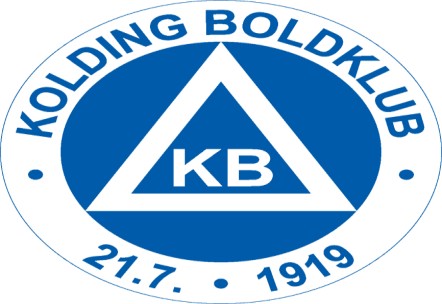 For ulønnede træner & frivilligeDato:	Dato:Underskrift	Underskrift KBSE nr. 20 40 41 83 Kolding Boldklub, Mosevej 1, 6000 KoldingNavn og adresseNavn og adresse   CPR:Dato  Fra kørsel og til kørsel  Fra kørsel og til kørsel     KørselsformålHOLDKMSatsI altKørsel er foretaget i egen bil med Reg.nr.:Kørsel er foretaget i egen bil med Reg.nr.:Kørsel er foretaget i egen bil med Reg.nr.:Periodens kørsel03,73Kalenderårests samlede kørsel hidtil (overført fra sidste afregning)Kalenderårests samlede kørsel hidtil (overført fra sidste afregning)Kalenderårests samlede kørsel hidtil (overført fra sidste afregning)Kalenderårests samlede kørsel hidtil (overført fra sidste afregning)Kalenderårests samlede kørsel hidtil (overført fra sidste afregning)Periodens kørsel i altPeriodens kørsel i altPeriodens kørsel i altPeriodens kørsel i altPeriodens kørsel i altHeraf under 20.000 kmHeraf under 20.000 kmHeraf under 20.000 kmHeraf under 20.000 kmHeraf under 20.000 kmHeraf over 20.000 km (bliver nok ikke brugt)Heraf over 20.000 km (bliver nok ikke brugt)Heraf over 20.000 km (bliver nok ikke brugt)Heraf over 20.000 km (bliver nok ikke brugt)Heraf over 20.000 km (bliver nok ikke brugt)Kalenderårests samlede kørsel hidtil (overført til næste afregning)Kalenderårests samlede kørsel hidtil (overført til næste afregning)Kalenderårests samlede kørsel hidtil (overført til næste afregning)Kalenderårests samlede kørsel hidtil (overført til næste afregning)Kalenderårests samlede kørsel hidtil (overført til næste afregning)Udarbejdet den :Kontonr.Reg.nr.Kontonr.